LE BON GRAIN ET L’IVRAIE			LE BON GRAIN : tout ce qu’il y a de beau, de grand et de vrai dans une personne.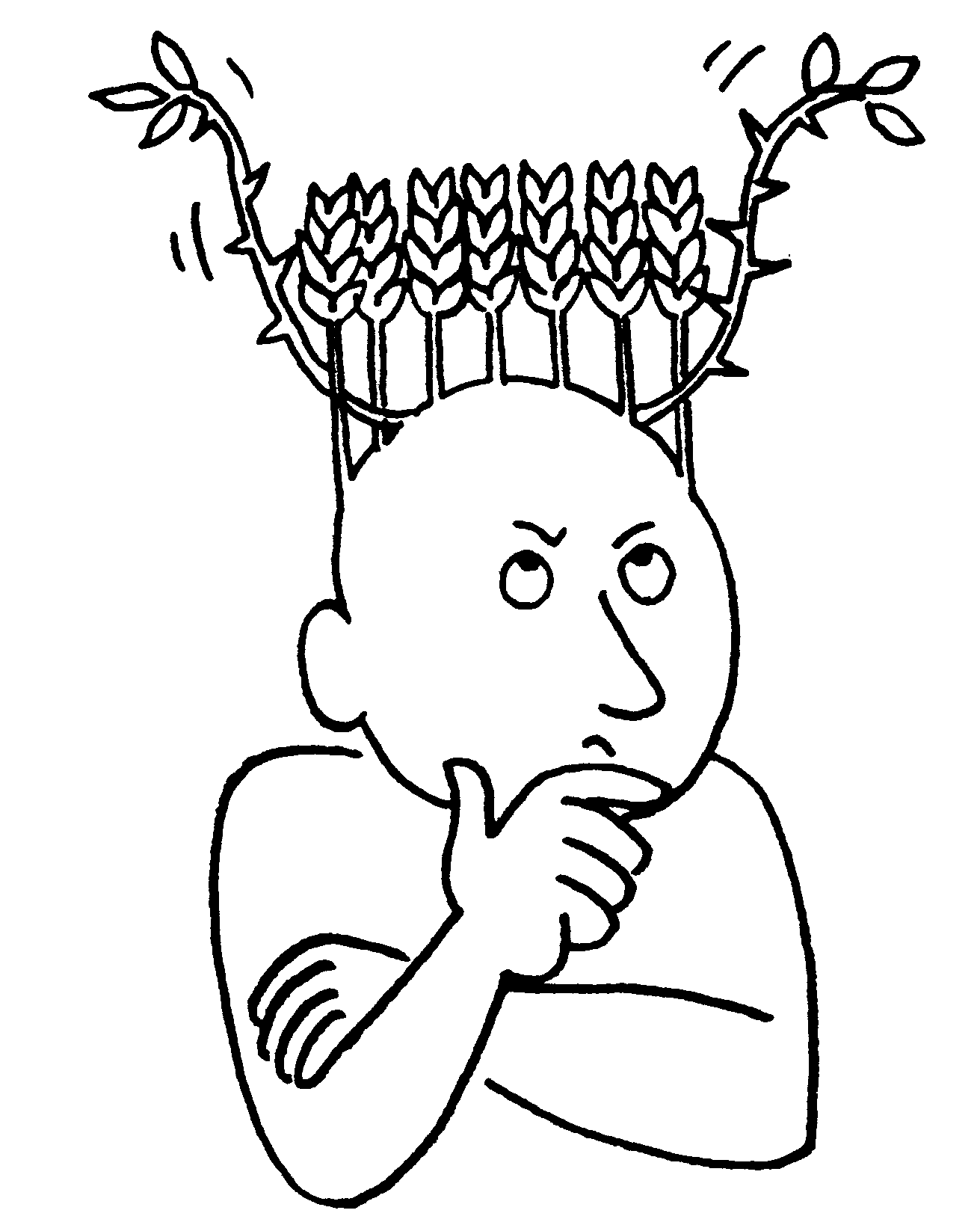 			L’IVRAIE : tout ce qui sème la zizanie, la discorde			Voilà de quoi est faite l’humanité : un mélange de bien et de mal, de grâce et de péché.			Oui, en notre cœur, il y a les deux : du bon et du moins bon.Dans l’Évangile, Jésus ne désespère jamais de transformer l’ivraie de nos cœurs en bon grain. Il veut nous habituer à voir le BON qui est dans l’humanité. Soyons ce LEVAIN dans la Pâte….Avec Jésus-Christ, choisissons tout ce qui est humain, porteur de vie et source de vie.LE PORT DU MASQUE OBLIGATOIRE DANS NOS ÉGLISESLes autorités de la santé publique du Québec ont récemment annoncé que le port du masque sera obligatoire lors de tout déplacement dans tous les lieux publics intérieurs, à compter du 18 juillet. Les gestionnaires des lieux publics ont la responsabilité de faire respecter cette règle. L’accès aux églises du diocèse de Sherbrooke devra donc être refusé aux personnes ne portant pas le masque.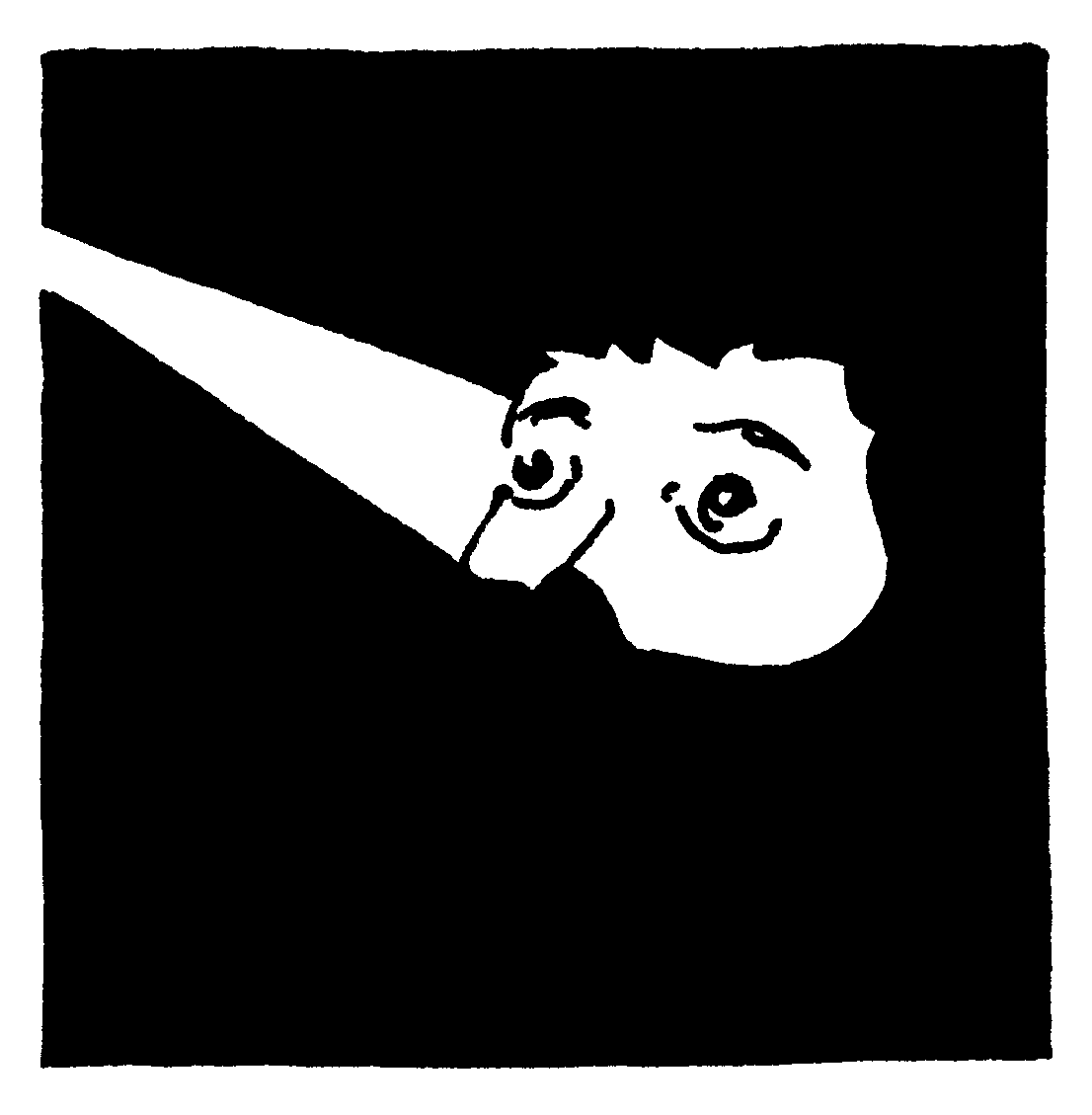 Nous vous rappelons que les règles sanitaires suivantes sont toujours en vigueur et quelles doivent être respectées en tout temps.1. Obligation du port du masque2. Lavage des mains à l’entrée3. Respect de la distanciation physique de deux mètres4. Pas de chants par les fidèles…il peut y avoir chantres et musiciens5. Désinfection des surfaces après les célébrations.6. Le nombre de personnes pouvant être admises dans l’église dépend de la possibilité d’appliquer rigoureusement ces règles. BAPTÊME D’ADULTE  ET CONFIRMATION DE KERRY LAPRISE			La paroisse St-André-Bessette accueille KERRY LAPRISE dans 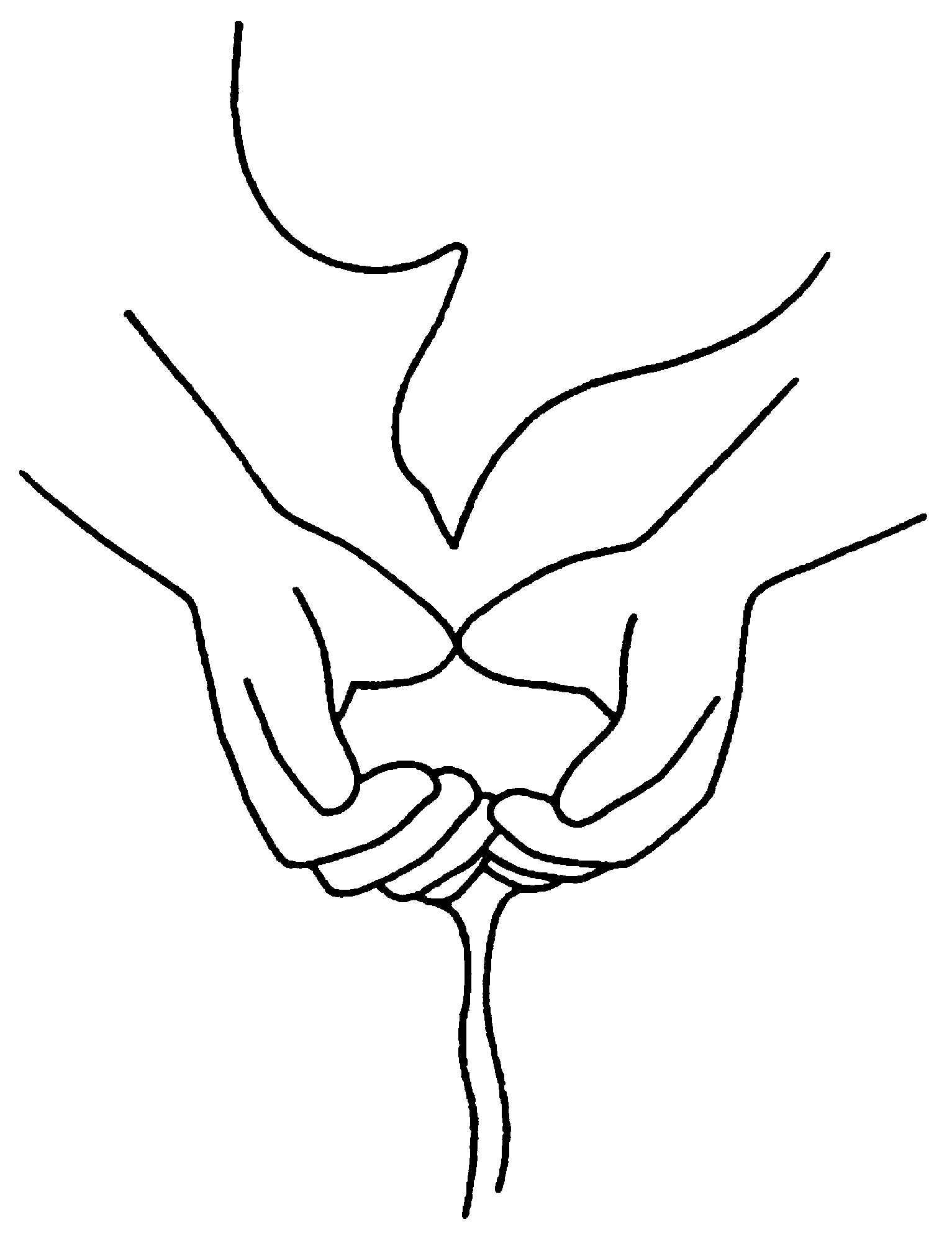 une célébration spéciale vendredi prochain le 24 juillet 2020 à 18 h 30 en l’église Ste-Luce de Disraeli. Baptême d’adulte suivi de la confirmation….Fille d’André Laprise et de Natasha Scott. Elle sera entourée de sa famille…..et de son parrain et marraine….Merci à Diane Béliveau Bergeron qui a accompagnée Kerry pendant tout 			le cheminement de son initiation chrétienne des adultes….			C’est Bernard Rouleau, ptre-curé qui présidera cette célébration.BAPTÊMES D’EVELYE ET DE LUDOUIKEVELYE  enfant de Stéphane Lemire et de Sabrina Bernard-Breton du 236 Champoux à Disraeli. Née le 6 décembre 2019 et baptisée dimanche 19 juillet 2020(13 h 30) en l’église de Disraeli par Bernard Rouleau, ptre-curé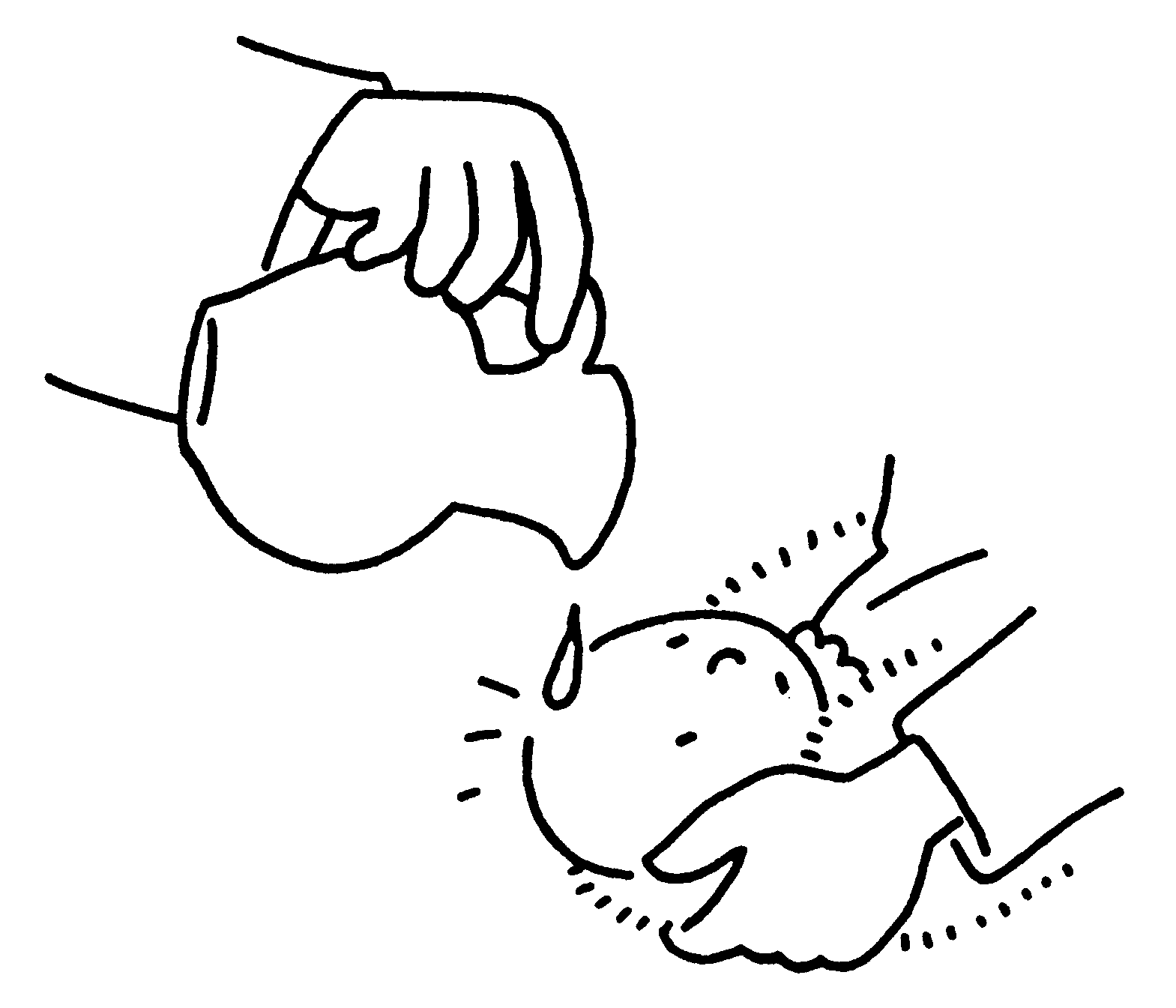 LUDOUIK, enfant de Samuel Lessard et de Marie-Josée Bisson du 190 rue Turgeon à Disraeli. Né le 20 septembre 2019 et baptisé dimanche 19 juillet 2020(15 h)  en l’église de Disraeli avec le curé Bernard Rouleau. Evelye et Ludouik  ont trouvé un Ami…JésusMESSES AUX CIMETIÈRES POUR L’ANNÉE 2020Chaque année, nous nous faisons un devoir familial d’aller célébrer au milieu de nos Vivants de l’Au-Delà…un moment d’attention pour nos parents et amis défunts….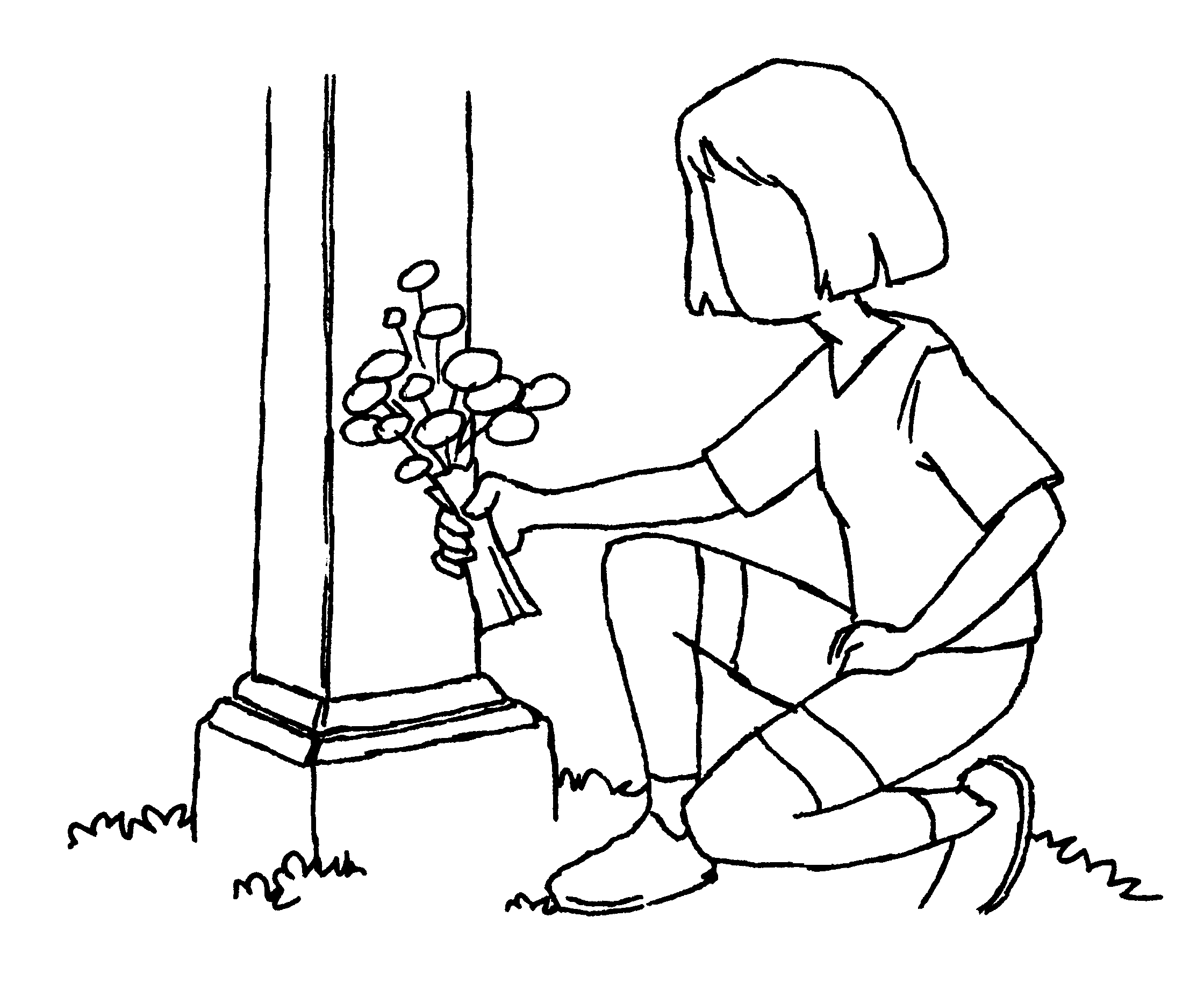 Voici l’horaire de nos messes au cimetière pour l’année 2020.Cimetière de St-Julien : samedi 15 août 2020, 19 h Cimetière St-Gabriel de Stratford : dimanche 16 août 2020, 10 h 30 Cimetière Notre-Dame-de-Ham : dimanche 23 août 2020, 9 h Cimetière Stes-Anges de Ham-Nord : dimanche 23 août 2020, 10 h 30 Cimetière St-Fortunat : dimanche 30 août 2020, 9 h Cimetière Ste-Luce de Disraeli : dimanche 30 août 2020, 10 h 30N.B. Apporter chaises et chapeaux…..et surtout une FLEUR pour faire mémoire des vôtres dans un rituel spécial ou pour les déposer aux pierres tombales de vos défunts. S’il pleut, la messe se déroule dans l’église respective…..LES INTENTIONS DE MESSE(suite)Samedi 25 juillet 2020	17e Dimanche du Temps Ordinaire - vert      16h00	Ste-Luce		Dfte Jeannine Gagné Carette(3e) - Son époux et ses enfants 16h00	Ste-Luce		Dfte Madeleine Lachance (6e ann) - La famille Brochu   16h00	Ste-Luce		Dft Yvon Jolicoeur(11e ann.) -  Colette, Majorie et Trycia16h00	Ste-Luce		Dfte Christine Laprise(18e ann.) -  Sa grand-mère paternelle16h00	Ste-Luce		Dft Éric Grimard (19e ann) - Ses parents sa soeur, son frère16h00	Ste-Luce		Dft Léo Rousseau (20e ann) - Son épouse, ses enfants      16h00	Ste-Luce		Dfte Monique Grimard - Réjeanne et Jean-Marie Grimard            19h00	St-Julien		Dft Alphée Côté -  Rita, Dolorès et Huguette Côté                     19h00	St-Julien		Aux intentions de Rita Croteau Bergeron 91 ans -  Rita19h00	St-Julien		Dfte Gisèle Spénard - Rita Croteau Bergeron19h00	St-Julien		Dfte Élise Rousseau Boissonneault - Nicole et Jean-Guy Boissonneault19h	St-Julien		Dft Léandre Gouin - Offrandes au serviceDimanche 26 juillet 2020	17e Dimanche du Temps Ordinaire - vert   09h00	St-Fortunat		Dft Georges-Étienne Girard -  Offrande au service 09h00	St-Fortunat		Dfte Adélia Fortier - Offrandes au service09h00	St-Fortunat		Dfts Rita et Émile Côté - Gérard et Margot Boislard09h00	St-Fortunat		Dfts fam. Adélard Beaudoin - Charlotte, Aline et Hertel            09h00	Notre-Dame		Dft Gilles Pépin (1er ann.) -  Parents et amis 09h00	Notre-Dame		Dft Alain Leclerc (13e ann) - Gisèle et Benoit Leclerc        09h00	Notre-Dame 		Dft Ena Sévigny (17e ann.) -  Linda et Carl Sévigny09h00	Notre-Dame		Dfte Lucille Perreault -  Sa soeur Gisèle09h00	Notre-Dame		Dfts fam. Paquette et Leblond - Pauline Paquette09h00	Notre-Dame		Dfts Adélard et Marielle Lapointe - Parents et amis10h30	Stratford           		Dfte Aline Bilodeau -  Paulette Richard 10h30	Stratford		Dfte Magella Bolduc Boisvert - Parents et amis10h30	Stratford		Dfte Gilberte Champoux Boisvert - Parents et amis             10h30	Stratford		Dft Bertrand Champoux -  Parents et amis                                10h30	Stratford		Dfte Simonne Hébert Proteau-  Parents et amis                           10h30	Ste-Luce		Dft Marcel Houde (1er ann) - Son épouse, ses enfants 10h30	Ste-Luce		Dft Rosaire Lemieux (2e ann) - Son épouse Marielle et les enfants                  10h30	Ste-Luce		Dftes Sylvie Daigle(5e)Jeanne Fortier(3e) - Laurette,Florent Daigle10H30	Ste-Luce		Dft Clément Grenier(5e ann.) -  Sonia et Simon 10h30	Ste-Luce		Dfte Juliette Goulet (6e) Marcel Roy (5e) - La famille 10h30	Ste-Luce		Dft Oscar Jean(50e ann.) -  Nancy Jean 10h30	Ste-Luce		Dft Réjean Charest -  Diane et les enfants10h30	Ham-Nord		Dft Gaétan Poirier (1er ann) - Claudine et la famille 10h30	Ham-Nord		Dft Bernard Mercier -  Hélène                                       10h30	Ham-Nord		Dfts Lawrence Thérieault Renault et Thérèse -  La famille10h30	Ham-Nord		Dft Germain Brulotte - Parents et amis10h30	Ham-Nord		Dfte Marcelle Juneau - Parents et amis10h30	Ham-Nord		Dfte Françoise Tardif - Parents et amisLAMPES DU SANCTUAIREÉglise Ste-Luce(Disraeli):        Aux intentions du défunt Serge Provençal – Sa mère YvonneÉglise de Ham-Nord) : 	 Aux intentions de la famille Noël GarneauÉglise Notre-Dame-de-Ham : Aux intentions du défunt Guy Hudon – Parents et amisÉglise St-Fortunat :		 Aux intentions d’Aline et HertelÉglise St-Julien :		 Aux intentions de Jocelyne et Émile RousseauPain et VinÉglise Ste-Luce(Disraeli) :	Aux intentions du défunt Yvon Jolicoeur – Colette et les fillesLES INTENTIONS DE MESSESamedi 18 juillet 2020	16e Dimanche du Temps ordinaire - vert                   16h00	Ste-Luce		Dfte Lucette Isabel Audet -  Sa soeur Sylvie Isabel            16h00	Ste-Luce		Dft Jean-Y. Girard -  La famille de Gérard Béliveau       16h00	Ste-Luce		Dfts Wellie et Florence Colette -  Daniel                         16h00	Ste-Luce		Dft André Gosselin -  Parents et amis                       16h00	Ste-Luce		Dfte Rose-Aimée Poulin Martin -  Parents et amis     16h00	Ste-Luce		Dft Yan Roy Gagnon -  Parents et amis 19h00	St-Julien		Dft Émile Bergeron (8e ann) -Claudette et Gaston19h00	St-Julien		Dfte Imelda Grimard - France Paré et Jean-Yves Landry                 19h00	St-Julien		Dfts Normand et Charles Lemay -  Yolande                     19h00	St-Julien		Dft Léandre Gouin -  Onias Gouin et Monique Côté   Dimanche 19 juillet 2020	16e Dimanche du temps Ordinaire - vert 09h00	St-Fortunat		Dft Jacques Croteau (6e ann) - Son épouse Germaine O. Croteau09h00	St-Fortunat		Dft Jeannot Croteau (16e ann) - Sa mère Germaine O. Croteau                      09h00	St-Fortunat		Dfte Adélia Fortier Dubé -  Offrande au service               09h00	Notre-Dame		Dfts Georges et Rachel Côté -  Julien et Louise Côté09h00	Notre-Dame 		Dft Guy Hudon -  Parents et amis                               09h00	Notre-Dame		Dfte Ghislaine Côté - Louise et Julien10h30	Stratford		Dft Robert Jackson *18e ann( - Réjean, parents et amis10h30	Stratford		Dfte Fernande Marcotte -  Clémence et Réjean                   10h30	Stratford		Dfte Aline Bilodeau - Raymond et Ghislaine Marcotte         10h30	Stratford		Dft Yvon Hébert - Parents et amis                 10h30	Stratford		Dft Denis Cournoyer -  Parents et amis                    10h30	Stratford		Dft Roger Gagnon - Parents et amis10h30	Stratford		Dfte Cécile Thibeault Gauthier -  Parents et amis10h30	Ste-Luce		Dft Hermel Couture (1er ann) - son épouse, ses enfants10h30	Ste-Luce		Dft Laurent Gagné (1er ann) et Jeannette Houde - Ses enfants10h30	Ste-Luce		Dfte Sylvie Moisan (2e ann) - Son époux, ses enfants10H30	Ste-Luce		Dft Joseph Beauregard(3e ann.) -  Ses enfants 10h30	Ste-Luce		Dfte Lucie Poirier Cournoyer (6e ann) - Gaétan et les filles10h30	Ste-Luce		Dft Benoit Daigle -  Son épouse et ses enfants10h30	Ham-Nord		Dft Richard Brulotte (1er ann) - Son épouse Rita	                         10h30	Ham-Nord 		Dfts Simonne Breton et Eugène Royer -  Nicole et François 10h30	Ham-Nord		Dfts Jacques et Lucienne Vézina - Jean-Guy10h30	Ham-Nord		Dft Lawrence Thérieault - Renault et Thérèse  10h30	Ham-Nord		Dft Jean-Guy Nolette - Parents et amis                                      Lundi 20 juillet 2020 	Temps Ordinaire - vert                    18h30	Ste-Luce		Dfts Alaria Lemay et Simone Beaudoin - La famille18h30	Ste-Luce		Dft Régent Fredette - Pauline et Sonia18h30	Ste-Luce		Dfte Liliane Lapointe Bilodeau - Parents et amis18h30	Ste-Luce		Dfte Hélène Lapointe Demers - Parents et amisMardi 21 juillet 2020	Temps Ordinaire - vert09h00	La Détente		Pour les malades de la paroisse - Bernard Rouleau, ptre-curé10h00	St-Rosaire		Dft Réal Bilodeau - Ghislaine et Raymond15h00	Villa Lavoie		PAS DE MESSEMercredi 22 juillet 2020	Ste Marie Madeleine - blanc    14h30	Foyer Sts-Anges	PAS DE MESSE18h30	Ste-Luce		Dfte Rollande Dupuis (7e ann) - Ses enfants                            18h30	Ste-Luce		Dfts Yolande(8e) et René(8e) Mailhot - Denise18h30	Ste-Luce		Dft Michel Toupin (10e) - Marcelle             18h30	Ste-Luce		Dfte Angéline Allaire Béliveau - Son époux Yvon, ses enfants18h30	Ste-Luce		Dfte Lorraine Perkins - Marielle18h30	Ste-Luce		Dfte Lucette Isabel Audet - Roger LehouxVendredi 24 juillet 2020	Temps Ordinaire - vert                     18h30	Ste-Luce		Dfte Noëlla Binette St-Laurent - Sa fille Ghislaine          18h30	Ste-Luce		Dfte Pauline Lehoux - Pierre et Suzanne18h30	Ste-Luce		Dfts Cécile et Ovila Lamontange - Leur fille Marielle18h30	Ste-Luce		Dfts Amanda et Eugène Marcoux - Leur fille Jeannine18H30	Ste-Luce		Dftes Jocelyne Grenier et Jeannine Cloutier - Céline et Réal Grenier18h30	Ste-Luce		Dfte Denise St-Onge Sirois - Jeanne D'Arc et familleNOS PARENTS DÉFUNTSFrançois Lafontaine, de Toronto, autrefois de Disraeli, décédé accidentellement  en moto lors d’un voyage aux Philippines le 12 décembre 2019 à 53 ans. Conjoint de feu Yvonne Katcheech et le fils de Florian Lafontaine et de Fernande Veilleux. Père de Jonathan Desloges…1 petit-fils. Frère de Lise Desloges Langlais(Claude). 2 enfants : Sonia Désirée Katcheech et Aaron Jack Katcheech….2 petits-enfants. Frère de Sonia Lafontaine, feu Ginette, Nancy et Mona Lafontaine. 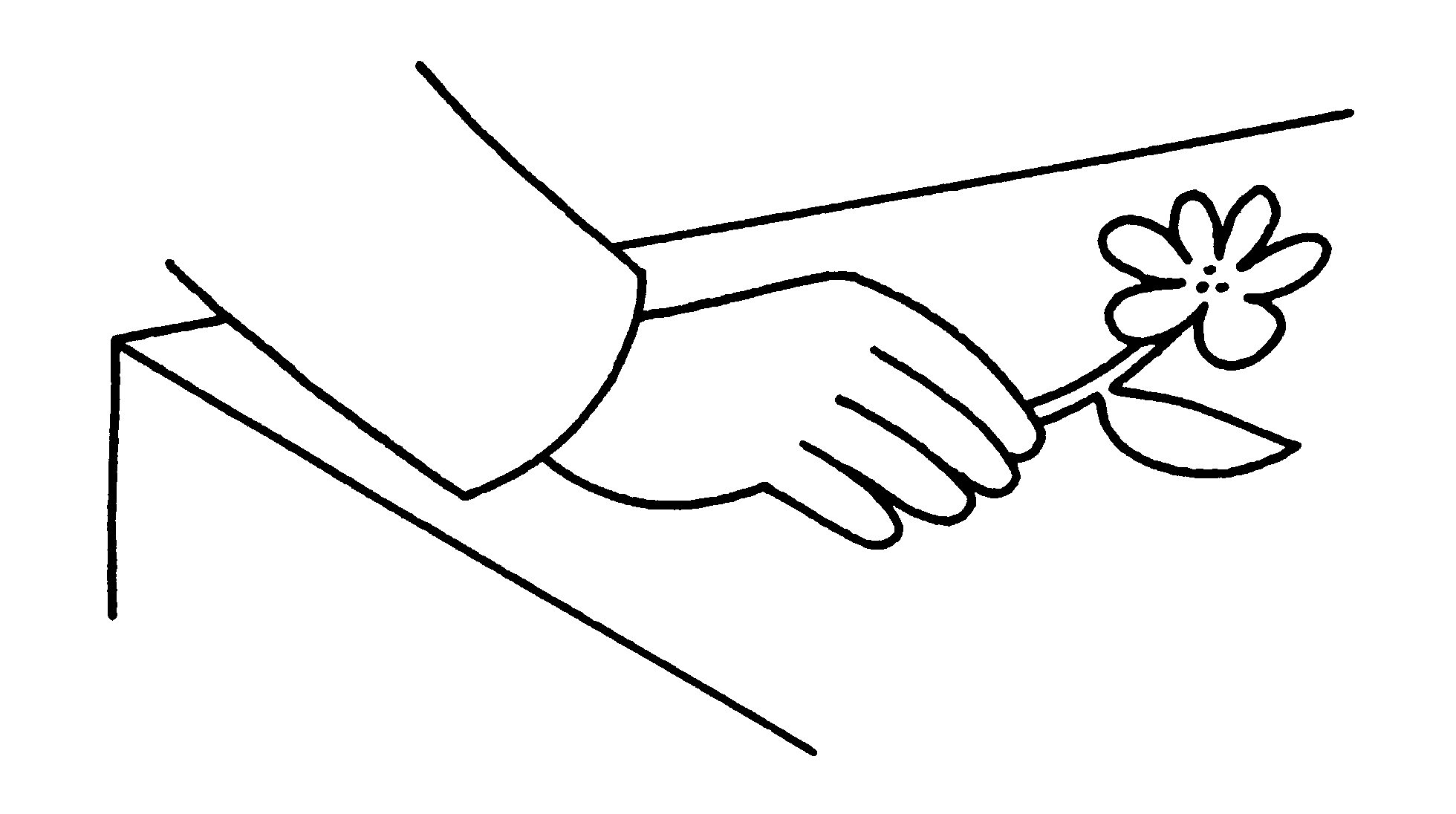 Inhumation(urne) le 6 juin 2020 au cimetière de StratfordIrenée Poulin, de Thetford, décédé le 6 avril 2020 à l’âge de 74 ans. Époux de Suzanne Gouin. Père de Johanne(Julie Bousquet) et Sylvain(Mélanie Allaire). 2 petits-enfants. Beau-fils de Pierrette Thibodeau(feu Roger Gouin). Frère de  feu Armand, Florian (Noëlla Laprise), Laurette(feu Hervé Carrier), Anita(Marc Grenier), feu Lucien, feu Jean-Paul, Jeannine, Irène(Sylvain Lehoux), feu Dorilas Jr et Aline. Gendre de Pierrette Thibodeau et de feu Roger Gouin. Beau-frère de France(Sylvain Lajeunesse), Hélène(Michel Poulin), Michel(Kilda Dubois) et Yvon(Diane Brière). 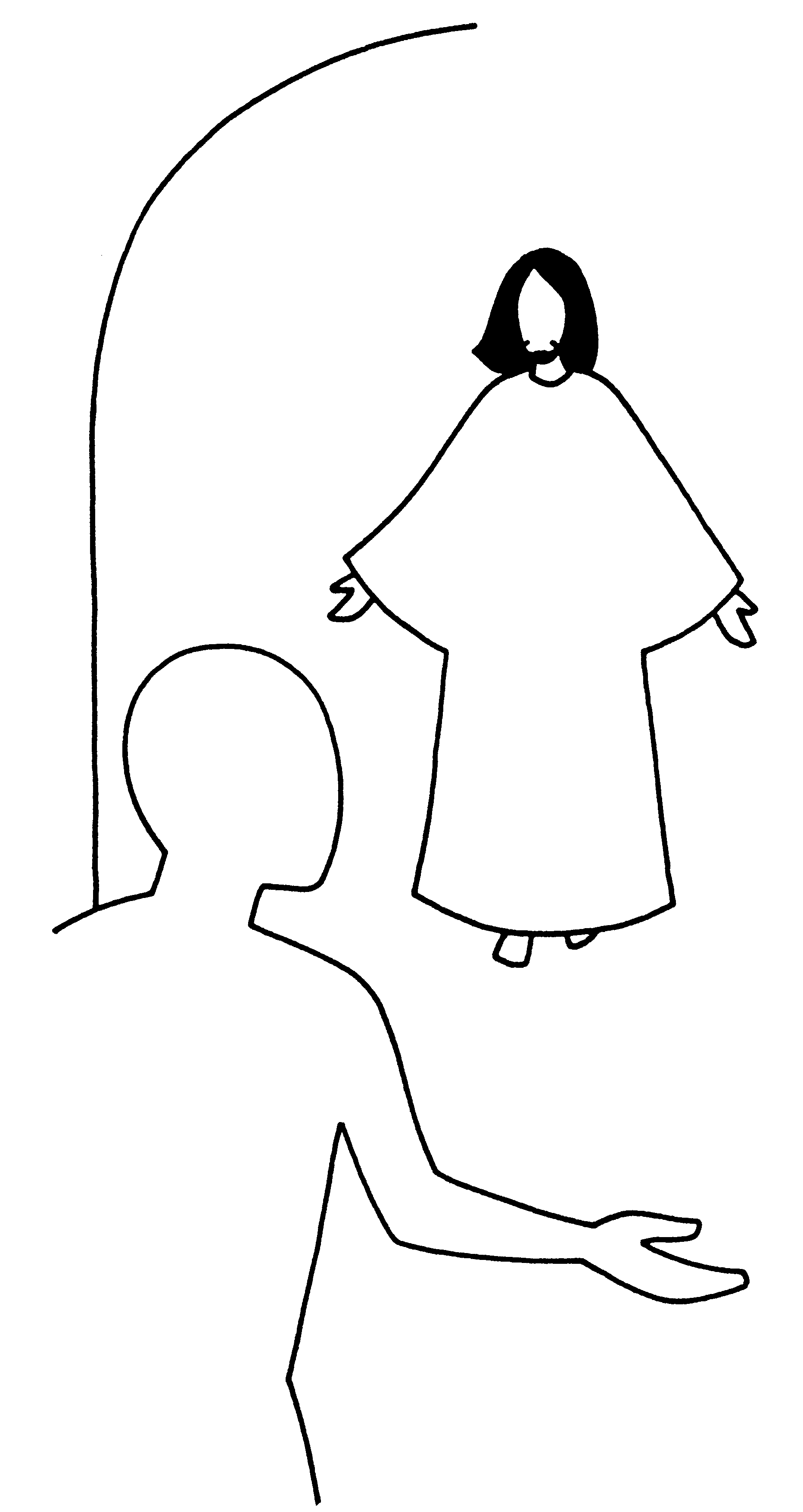 Inhumation(urne) vendredi 24 juillet, jour de sa fête, au cimetière  de DisraeliHermel Bisson, de Parent, décédé le 23 avril 2020 à l’âge de 82 ans. Né à St-Julien. Fils d’Arthur Bisson et d’Odélie Simard. 3 enfants décédés en bas-âge. Funérailles(urne) vendredi 10 juillet 2020(11 h) en l’église de St-JulienÉric Bellavance, du 366 Avenue Jacques-Cartier à Disraeli, décédé le 28 mai 2020 à l’âge de 52 ans. Fils de feu Benoit Bellavance et de Clarisse Dumont. Conjoint de Carolyne Boutin. 2 enfants : Alex(Stephanny Bellavance) et Maude(Antoine Campeau)….ses petits-enfants….Frère d’Anne(Dary Morin) et Lise(Marco Goulet).. Il laisse dans le deuil la mère de ses enfants : Suzie Audet Beau-fils de Robert Boutin et Monique Leroux. Suzanne Carrier Fiset, du 157 Ste-Luce à Disraeli, décédée le 31 mai 2020 à l’âge de 80 ans. Veuve de Raymond Fiset. 2 enfants : Serge Fiset(Lyne Houle) et Alain Fiset(Carole Vallières)….4 petits-enfants…5 arrières….Soeur de feu Adrien Carrier (Pierrette Gosselin), Micheline(Clément Ruel), Michel(Raymonde Chagnon), Jean-Marc Carrier(France Drouin). Belle-sœur de Irène Vachon(feu Armand Fiset), Jacqueline Tousignant(feu Jules Fiset), Jean-Paul Fiset(feu Anita Morin), Simone Fiset(feu Claude Lacaille), Yvette Fiset(Laurent Bernier), Noëlla Fiset(feu Denis Loiselle), Marcel Fiset (feu Lise Lacaille) et Henriette Giroux), Robert Fiset(Nicole Lacaille), Benoît Fiset(Gisèle Guertin), Jeannine Fiset(Laurent Tourigny, Denise Fiset(Denis Bayard). 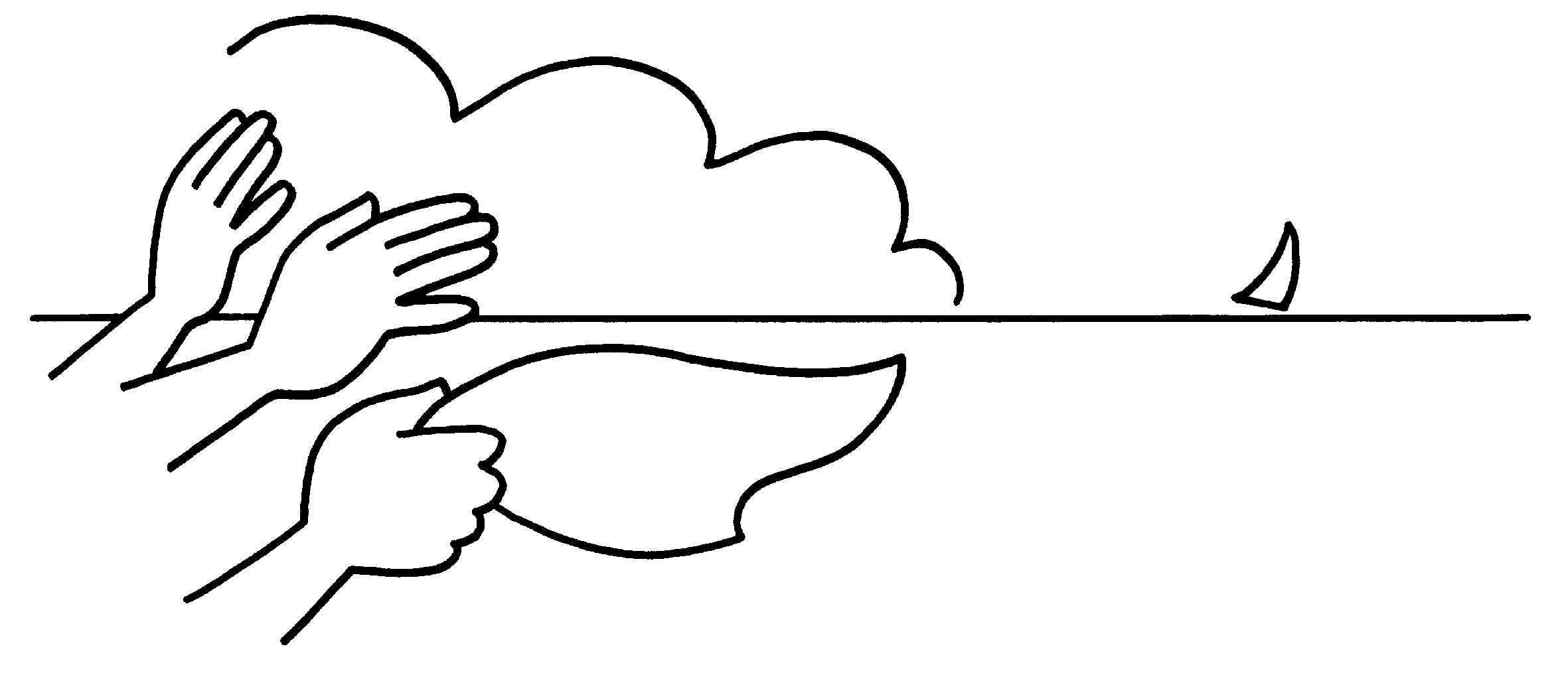 Marcel Daigle, du 1020 Champoux à Disraeli, décédé le 1er juin 2020 à l’âge de 88 ans. Époux de Giséle Leblanc. 4 filles : Carole(André Comte), Louise(Jean-Nil Grégoire), Julie(Serge Belgarde) et Nancy(Paulo Labrecque). 10 petits-enfants…9 arrières. Frère de Rita(feu Aimé), Lucette(feu Hercule) et Lie(feu Bertrand). Inhumation(urne) le 20 juin 2020 au cimetière de DisraeliNOS PARENTS DÉFUNTS(SUITE 1)Denise Dubois Roy, de Sherbrooke, décédée le 6 juin 2020 à l’âge de 89 ans. Veuve de Urbain Roy. Mère de 6  enfants : Mario(Andrée Leclerc), Yves(Susan Latulippe), François (Érick Hiller), Martine(Sean Mckenna), Christian(Geneviève Cormier) et Mar9ie-Josée(Carlo Bélisle). 9 petits-enfants….6 arrières….Soeur et belle-sœur de Arnold (Hélène), feu Donald(Irène), feu Iris(Pauline), Jeannine(feu Gérard), Gaétan(Alice), Agathe(Barrie), feu Guy(Blanche) et Isabelle(feu Roland). 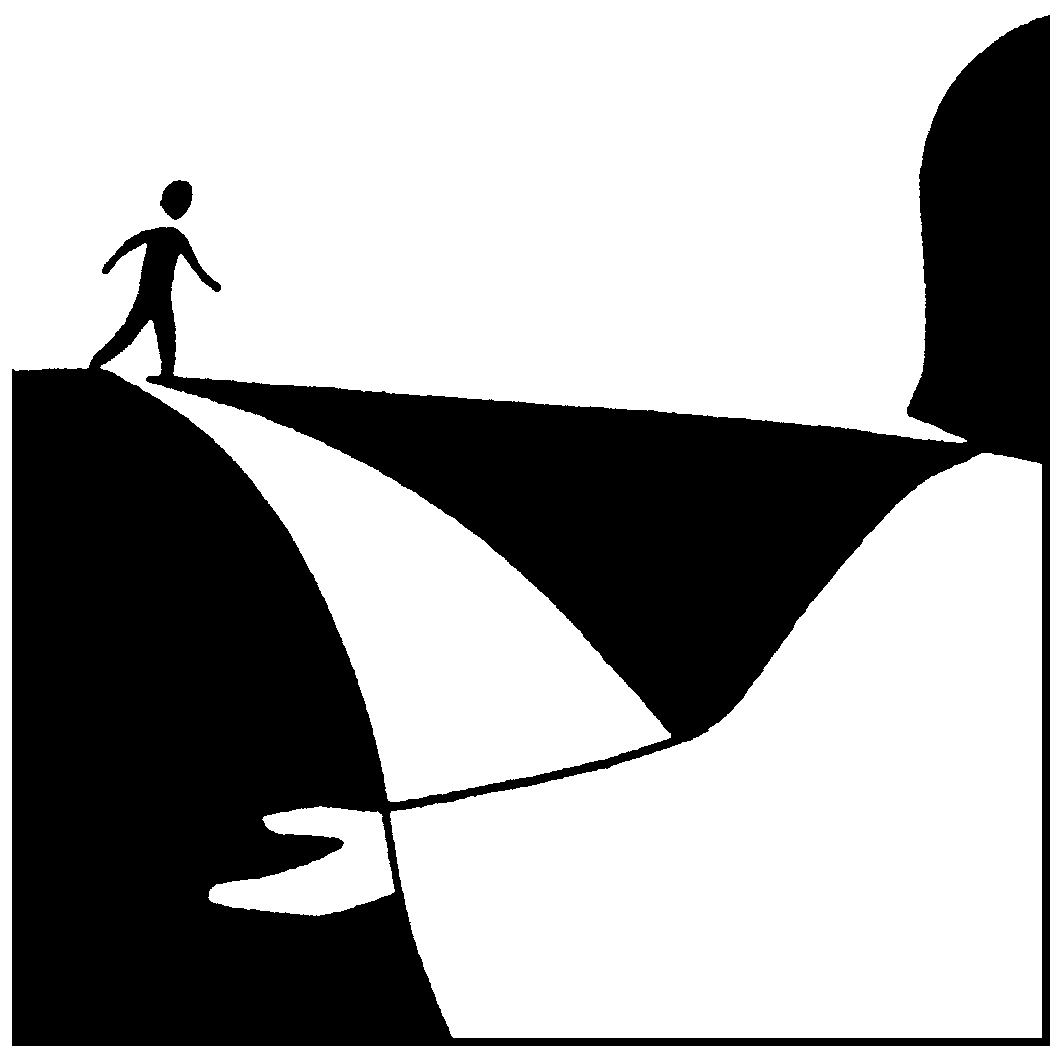 Inhumation(urne) le 12 juin 2020 au cimetière de Beaulac-GarthbyJacques Lemieux, du 4586 Route du Rang 3 à Disraeli, décédé le 19 juin 2020 à l’âge de 67 ans. Fils de feu Gérard Lemieux et de feu Imelda Grimard. Père de Marc Lemieux…1 petite-fille Noémie. Frère de Francine Lemieux, Lucette Lemieux, Ginette Lemieux(Yves Vautour), Denis Lemieux, Carole Lemieux, Réal Lemieux, Danielle Lemieux(Ghislain Champoux). Inhumation(urne) le 4 juillet 2020 au cimetière de DisraeliRaymonde Brochu, de Sherbrooke, décédée le 19 juin 2020 à l’âge de 83 ans. Mère de Jocelyn Faucher, Martin Faucher….1 petite-fille feu Émilie Faucher. Sœur de Denis Brochu, Yoland Brochu(Hélène), Nicole Brochu(Gilles Roy), feu Mariette Brochu (Guy St-Onge), Pauline Brochu(feu Marcel Houde)……Inhumation(urne) le 4 juillet 2020 au cimetière de Beaulac-Garthby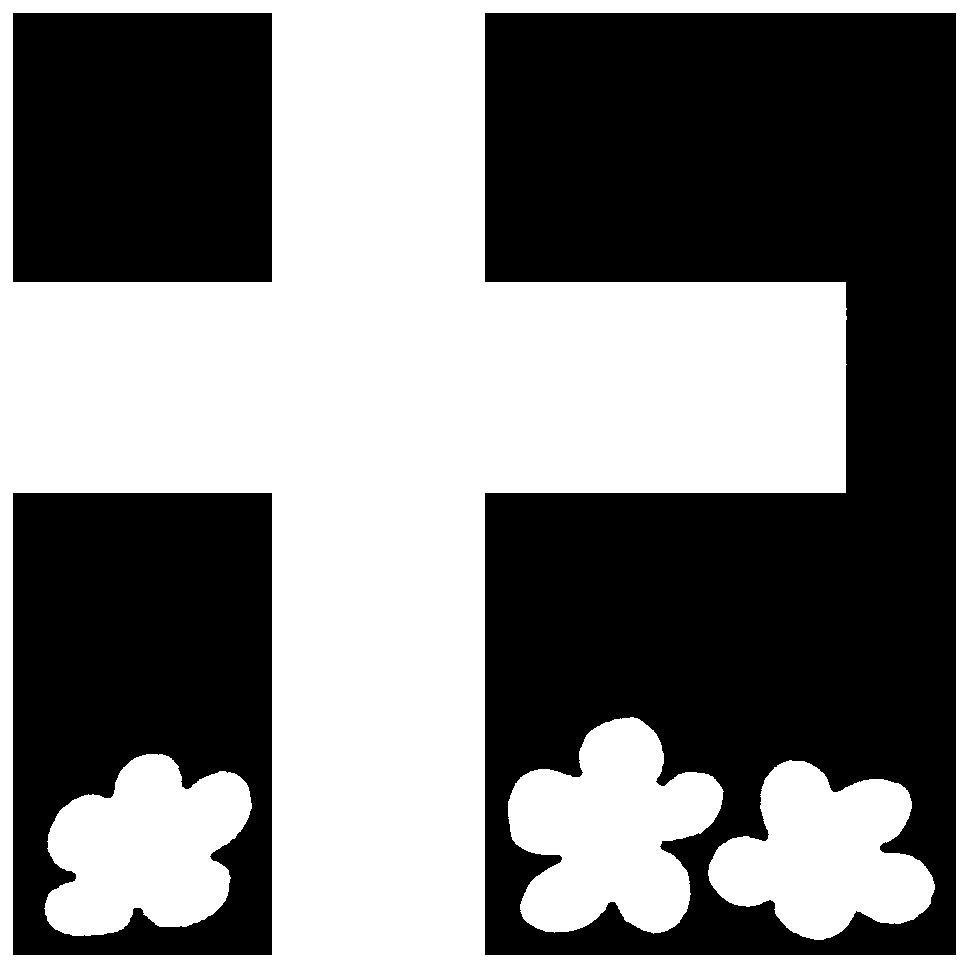 Raynald Bilodeau, du 1026 Lessard à Disraeli, décédé le 20 juin 2020 à l’âge de 76 ans. Époux de Jeanne d’Arc Côté. Fils de Jeanne d’Arc Blanchette(feu Yvon Bilodeau). Une fille : Maryse Bilodeau(Gabriel Serbu). 1 petit-fils Nathaniel. Frère de Normand Bilodeau(Francine Hudon), Claude Bilodeau(Luce Picard), Monique Bilodeau (Serge Grenier), Christiane Bilodeau(Sylvain Rousseau), Denis Bilodeau(Monia Caron). Florence Roy Charland, de Sherbrooke, décédée le 28 juin 2020 à l’âge de 89 ans. Veuve de Clément Charland. Mère de 7 enfants : Pierrette(Larry), Claude(feu Diane), feu Jocelyn (Colette), Sylvie(Yvon), Linda(Roger), Gaétan(Sylvie V..). Édith…..7 petits-enfants…8 arrières….Soeur de Laurier(Madeleine), Rosaire(Marie-Claire), Maurice (Marie),….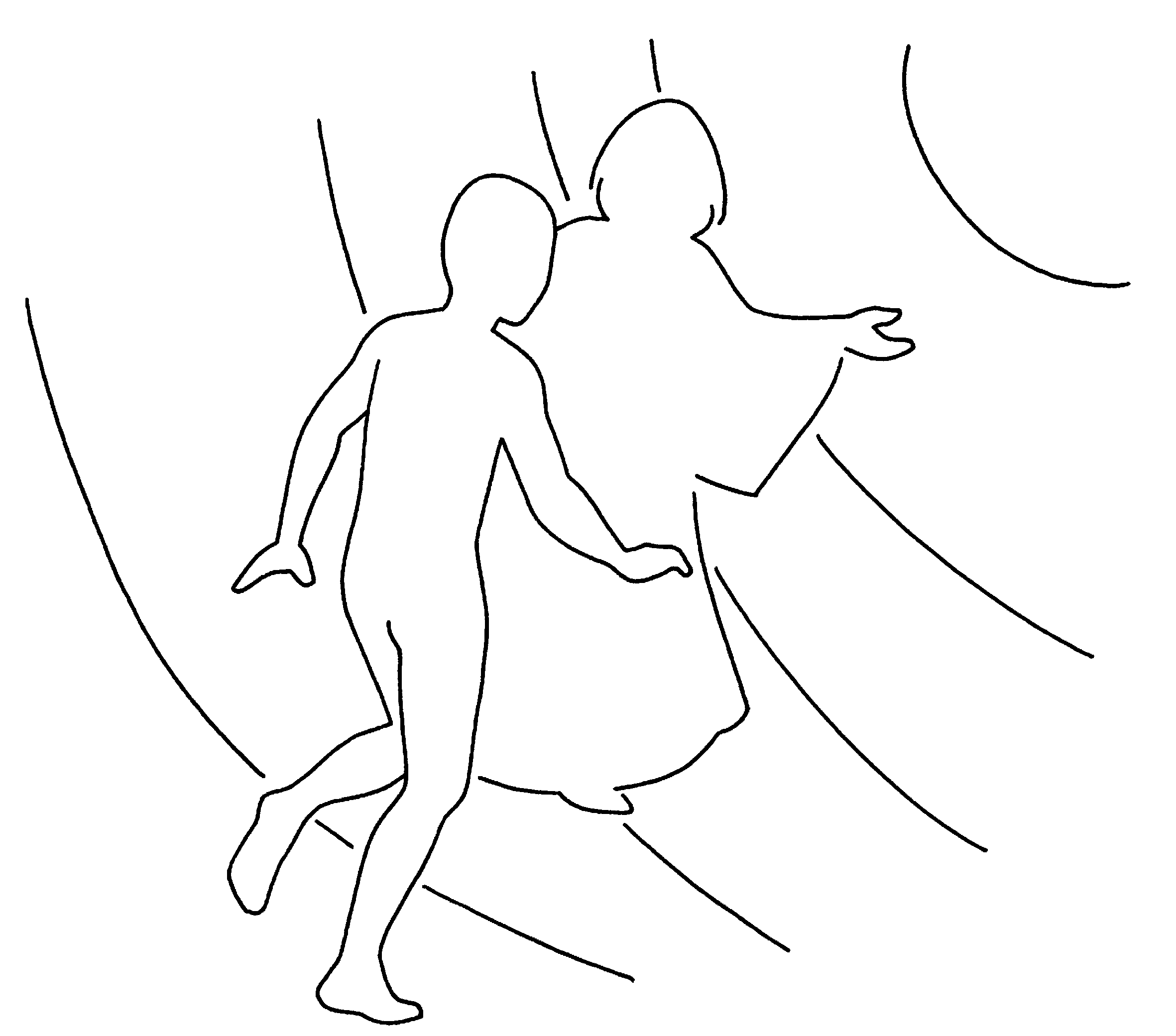 Inhumation(corps) le 13 juillet 2020 au cimetière de StratfordNOS PARENTS DÉFUNTS(SUITE 2)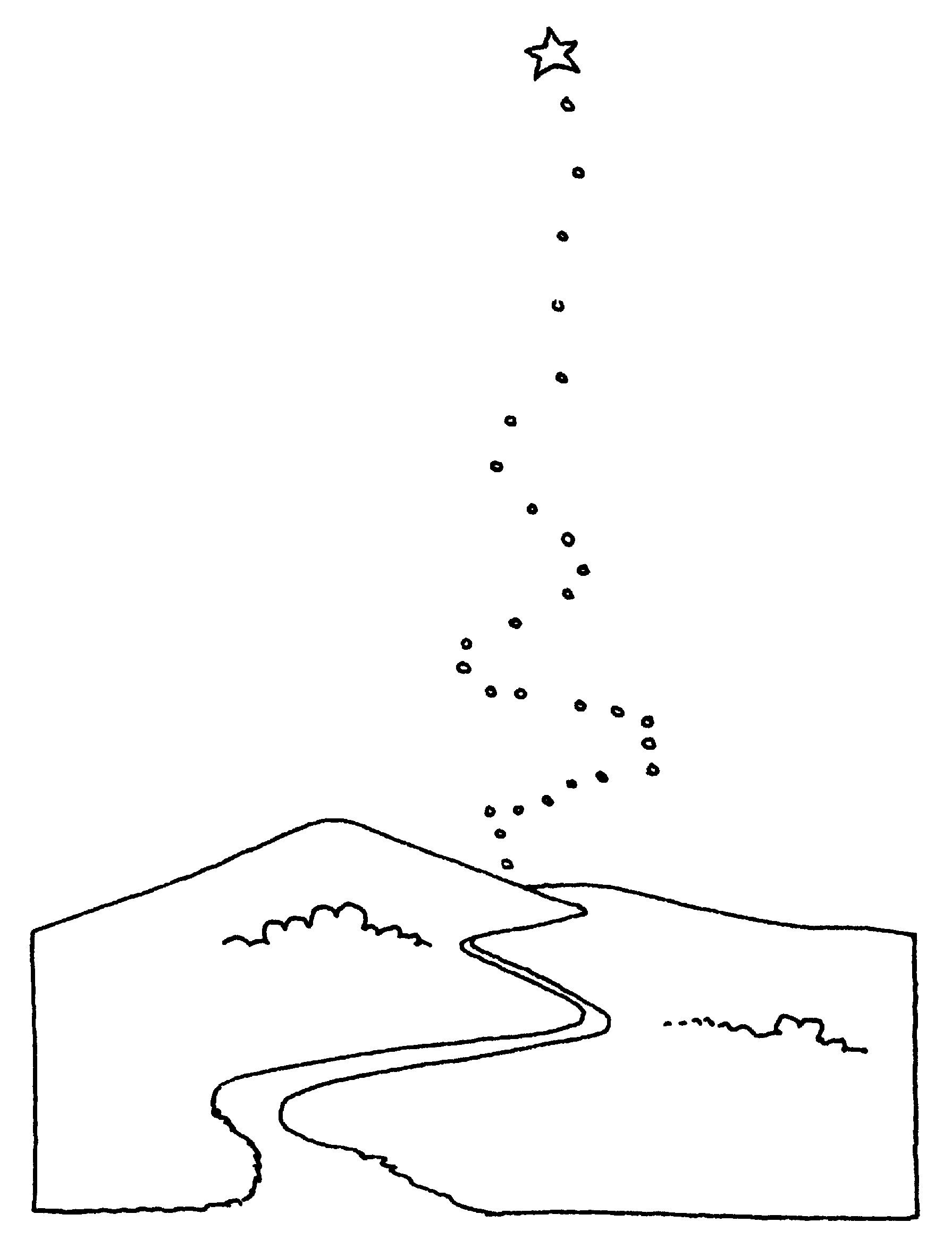 Anita Poulin, du 789 Grégoire à Disraeli, décédée le 29 juin 2020 à l’âge de 68 ans. Époux de Marc Grenier. Fille de feu Dorilas Poulin et de feu Laurette Paré. Mère de Annick(Steeve Roy), Rachel(Marco Lapierre), Sabrina…..6 petits-enfants….Célébration d’Adieu(corps) 6 juillet 2020(11 h) au salon funéraire Audet-DisraeliInhumation(corps) après la célébration d’Adieu au cimetière de Disraeli.Gaston Audet, de la Résidence La Roseraie à Disraeli, décédé le 2 juillet 2020 à l’âge de 97 ans. Veuf de Rita Guertin. Fils de feu Jos Audet et de feu Lauréa Giguère. 3 enfants : Louisette Audet(Laurent Demers), Daniel Audet(Line Beaudoin), Doris Audet (Jeffrey MacDonald)….7 petits-enfants….4 arrières. Frère de feu René Audet(Ange-Aimé Brochu), Bertrand AudetFunérailles(corps) jeudi 9 juillet 2020(11 h) en l’église de DisraeliInhumation(corps) après les funérailles au cimetière de Disraeli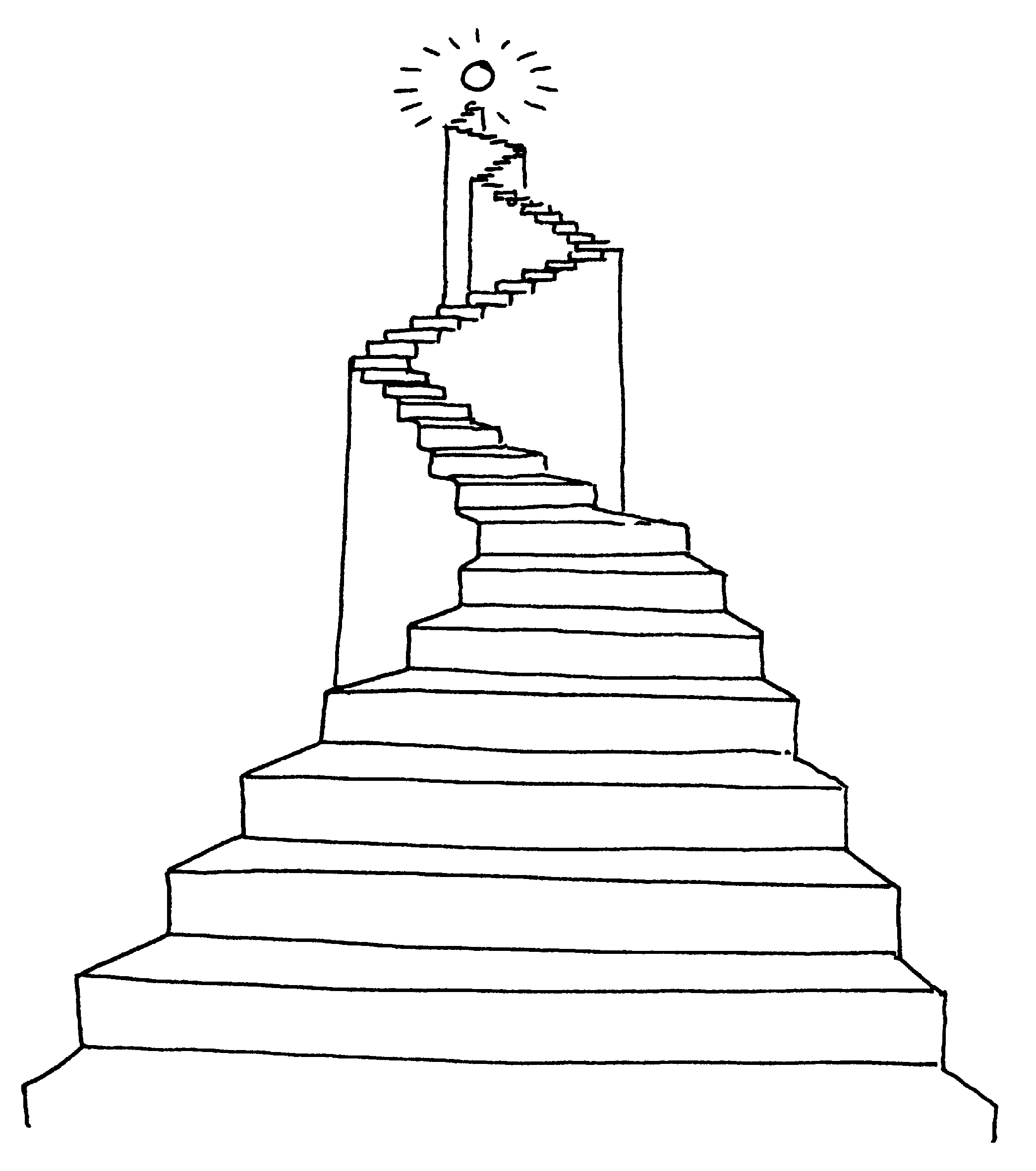 Lucie Hébert,  de Sherbrooke, décédée à la Maison Aube-Lumière de Sherbrooke le 5 juillet 2020 à l’âge de 51 ans. Fille de feu Victor Hébert(Marie-Claire Chénard). 1 fille :Noémie Roy(Brigitte Leblond) et Alexy Leblond qu’elle considérait comme son petit-fils.Sœur de Doris Hébert(Daniel Richard), Sylvain Hébert(Suzanne Gervais), Josée Hébert (Pierre Plante), Carole Hébert(Stéphane Marcotte)…..Cérémonie privée samedi 1er août 2020 à 11 h en l’église de StratfordExposition : samedi 1er août 2020, 8 h 30 à 11 h, à la salle de l’église de StratfordInhumation(corps) samedi 1er août 2020 vers 12 h, 12 h 30 au cimetière de StratfordYvan Côté, du 339 Tanguay à Beaulac-Garthby, décédé chez lui le 7 juiillet 2020 à l’âge de 77 ans. Compagnon de Nicole Deschênes. Fils de feu Auguste Côté et de feu Yvette Rousseau. 3 enfants : Serge Côté(Solange Vachon), Léane Côté(Mario Leblanc), Daniel Côté(Julie-Anne Morin). 5 petits-enfants….6 arrières….la mère de ses enfants : Louise Bernier. Frère de Réal Côté(Margo Denis), Guy Côté, Gérard Côté(Suzie Paré). Cérémonie(urne) vendredi 17 juillet 2020(14 h) au cimetière de Beaulac-Garthby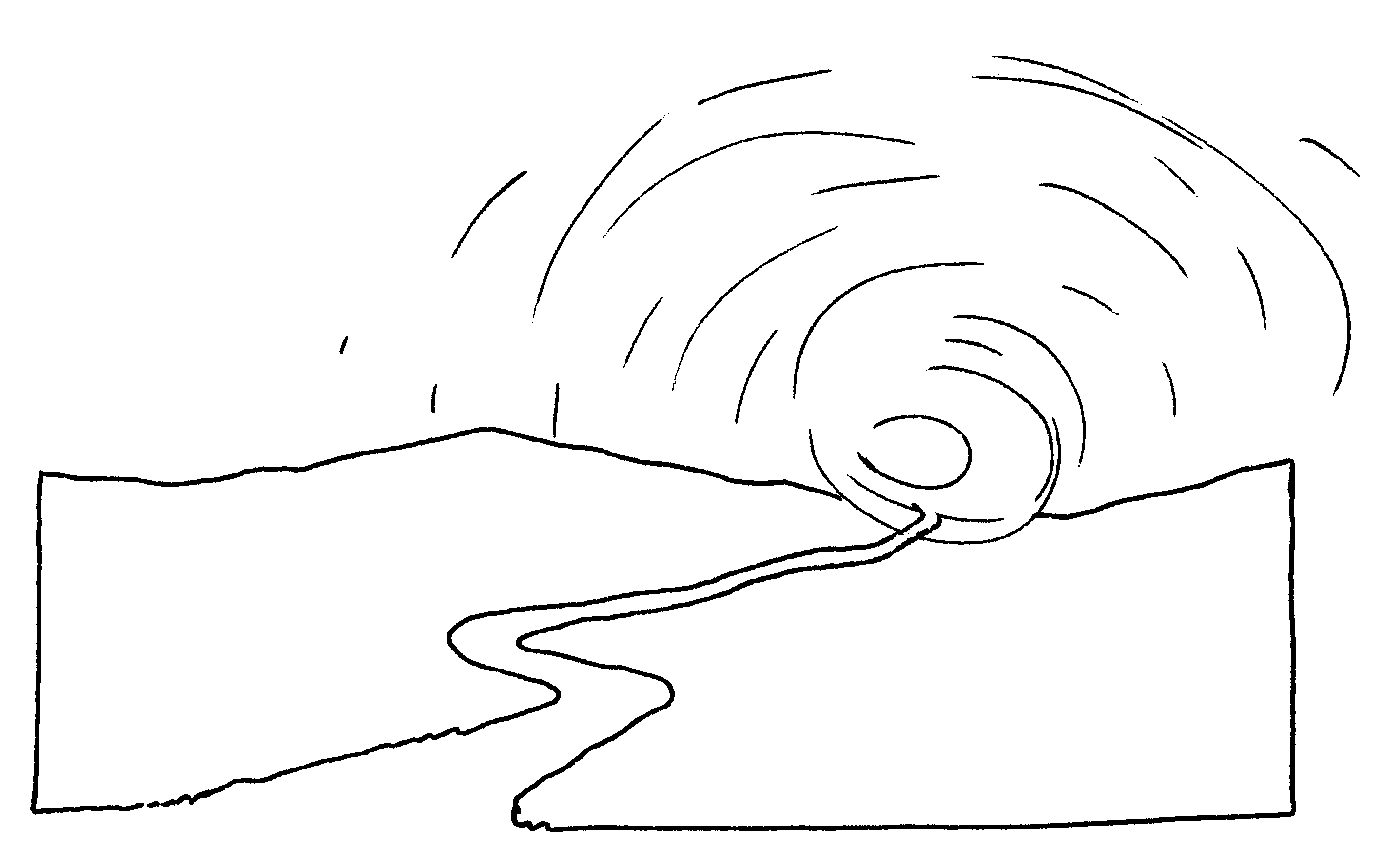 Jean-Claude Rivard, décédé à la résidence St-Rosaire de Disraeli le 8 juillet 2020 à l’âge de 82 ans. Fils de Rosaire Rivard et de Alberta Neault. Cérémonie d’Adieu(urne) samedi 25 juillet 2020(11 h) au salon Audet-DisraeliInhumation(urne) après la cérémonie au cimetière de Disraeli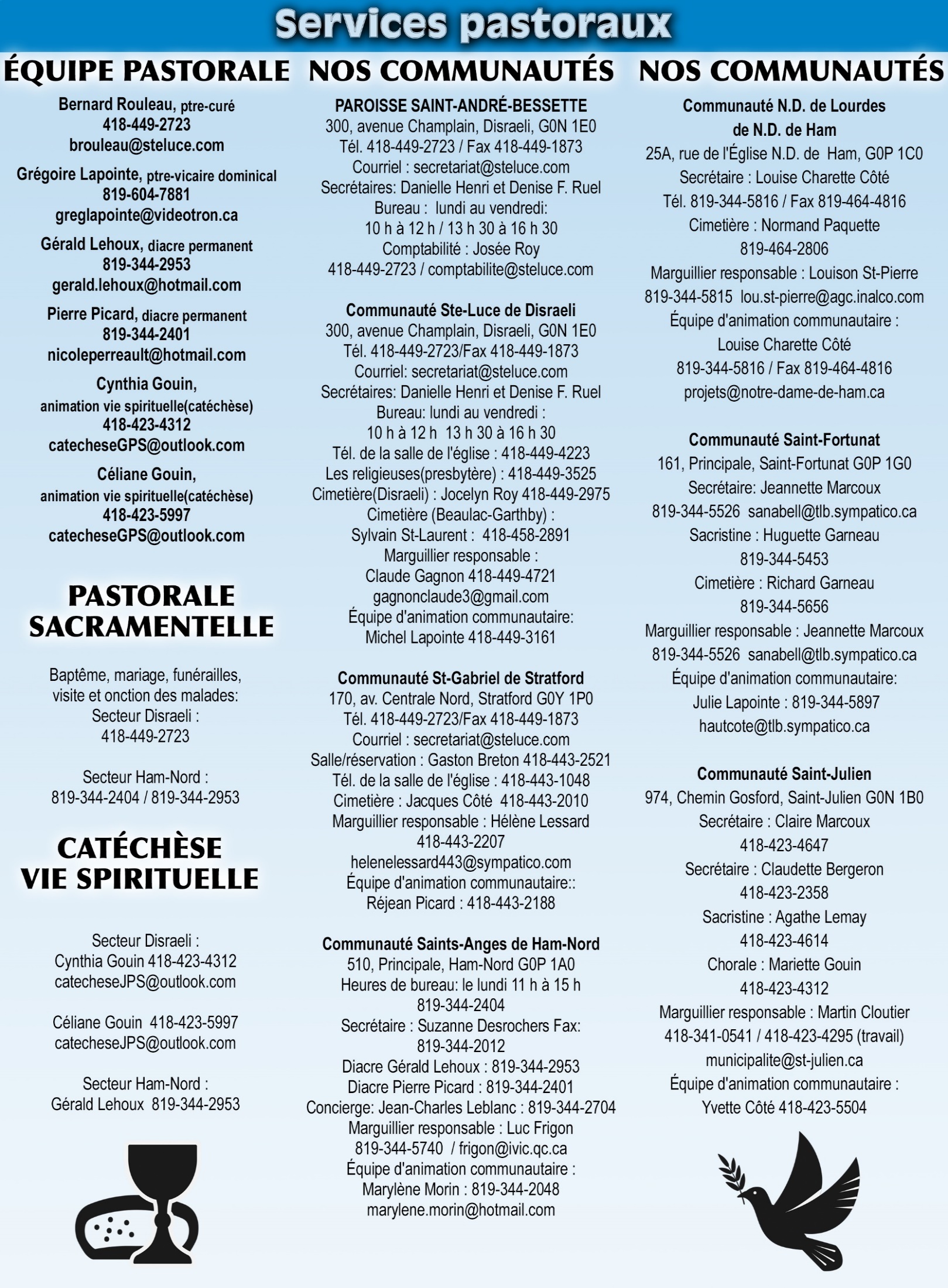 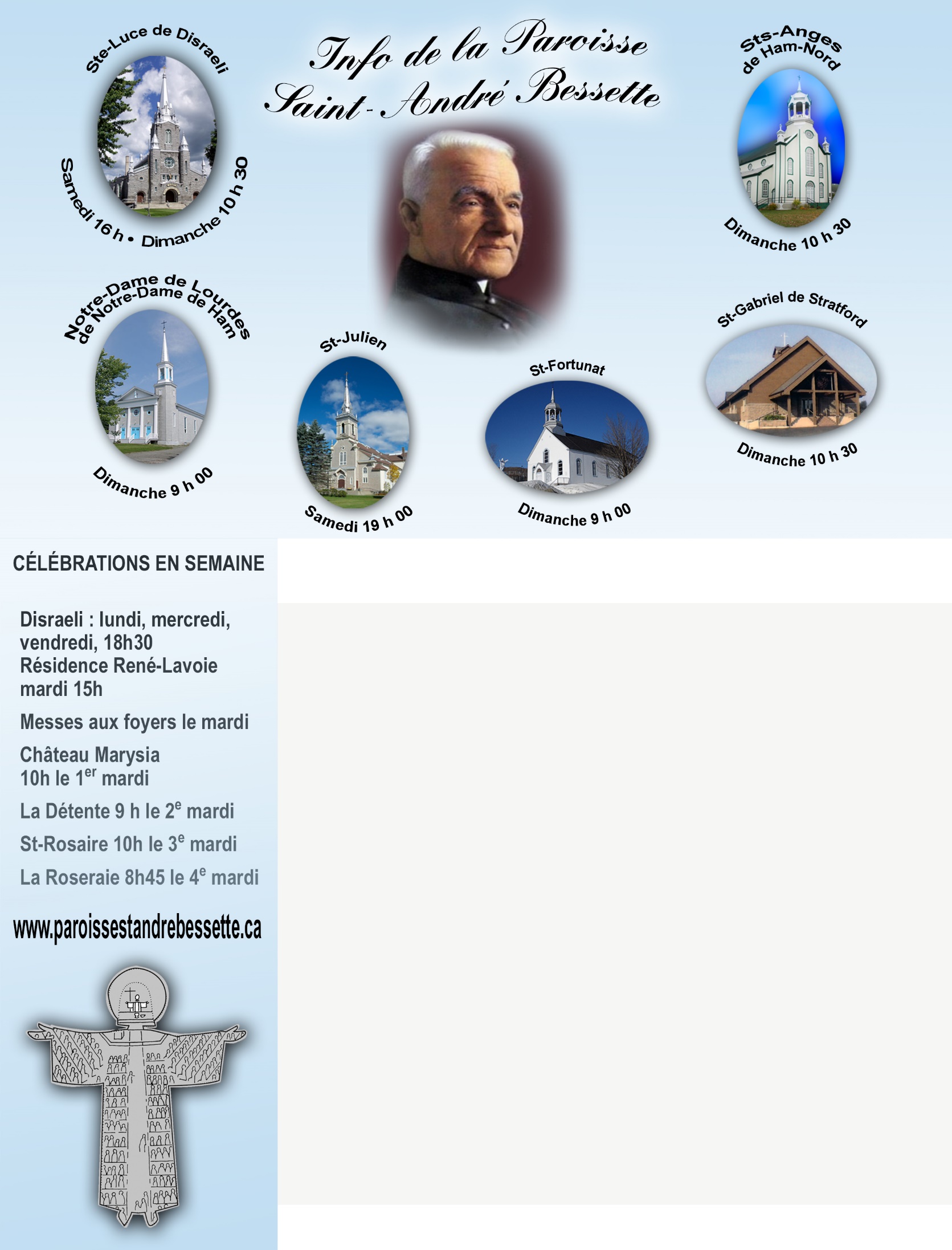 				         			Dimanche 19 juillet 2020  16e Dimanche du Temps ordinaire A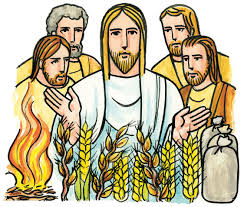                                                     Dieu ne désespère jamais de transformer l’ivraie de nos cœurs en bon grain